Learning Objective  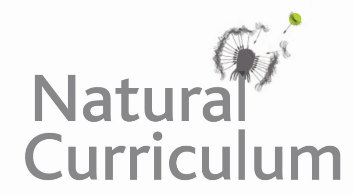 We can use a fronted adverbial to show when, where or how something happened.Challenge 1Using link lines, match each fronted adverbial to the correct main clause.
Challenge 2
Rewrite the sentences below so that the adverbial phrase is at the front, separated from the rest of the sentence by a comma.e.g. Male fennec foxes mark their territory with urine just like dogs.
Just like dogs, male fennec foxes mark their territory with urine.1) The fennec fox sleeps in its sandy den all day long.______________________________________________________________________2)  Their thick fur keeps them warm during cold nights.______________________________________________________________________3) They dig quickly once they hear their prey. ______________________________________________________________________4)  The fox’s enormous ears were twitching in the heat of the desert.______________________________________________________________________5)  The fox cubs (kits) were play fighting as the sun was setting.______________________________________________________________________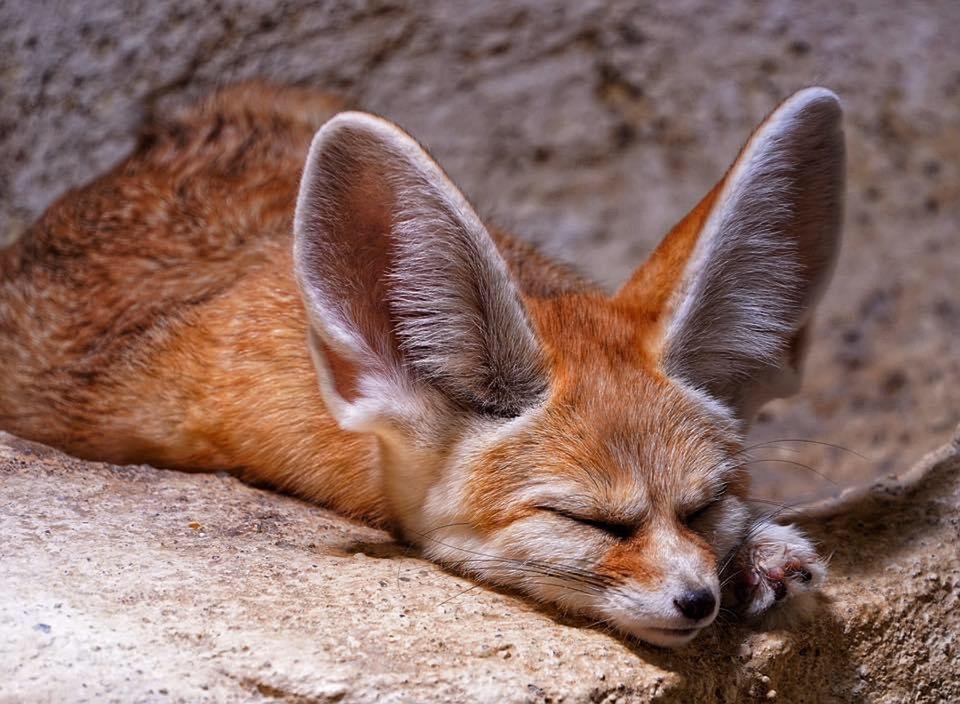 In front of the presenter, Using its hairy paws,In the underground den, In a flash,Using its large ears, Together, the family of fennec foxes avoid the heat.the desert lizard disappeared into the sand.the fennec fox is able to hear the heartbeat of a mouse hiding under the sand. the fennec fox showed off its enormous ears.the pair of foxes were searching for food. the fennec fox easily digs through the sand to catch its prey. 